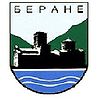 Opština BeraneUslovi i mogućnost ulaganja u neiskorišćene potencijale u opštinskom vlaništvu(za ulaganje ili revitalizaciju)Biznis zona Rudeš U biznis zoni će se obezbijediti prostor za mala i srednja preduzeća, skladišne kapacitete, biznis inkubatore, proizvodne pogone i druge sadržaje. Definisani prostor za konkretnu biznis zonu je u vlasništvu opštine Berane ukupne površine 225.011,00 m2, a slobodna površina definisana za nove kapacitete u okviru tog prostora iznosi 167.579,34 m² i podijeljena je u tri katastarski definisane parcele. Zona ima neophodnu infrastrukturu (voda, struja, pristupni putevi, fekalna kanalizacija).Zbirni pokazatelji postojećeg stanja: Površina zahvata plana ………………………………………….....16.6 ha  Bruto površina prizemlja ………………………………………13,773.00 m²  BGP objekata ..…………….…………...........….....……........33,735.00 m2  Indeks zauzetosti za zahvat.......................................................... 0.82  Indeks izgrađenosti za zahvat.............................................. 2.03Na predmetnoj lokaciji nalazi se izgrađeni kompleks "Celuloza" sa pomoćnim objektima. U zahvatu LSL " Biznis zona" postojeća izgrađenost je na niskom nivou.Ukupan broj objekata je 19. Objekti koji se zadržavaju uz mogućnost nadgradnje su objekti konstruktivno stabilni i moguće je njihovo uklapanje u buduću urbanu matricu. Broj objekata koji su predviđeni za rušenje je 12, tvrde gradnje. Kvalitet ovih objekata je na niskom nivou. Konstrukcija postojećih objekata je u lošem stanju.Osnovna namjena zone je: privredna djelatnost, prerađivačka industrija, proizvodno zanatstvo, skladišta, robno-distributivni centri, servisne zone.Poljoprivredno zemljište kao potencijal. Prema katastarskim podacima opština Berane, od ukupno raspoložive površine zemljišta, 65.518 ha, na obradivo zemljište otpada 22%, ostalog zemljišta ima 41%, dok šume pokrivaju prostor od 37%. Vodotoci na kojima su predviđene mHE: Bistrica, Dapsićka, Lješnica, Vinička, Kaludarska,  Trebačka, Šekularska, Kraštica i Zlorečica.  Šume su najznačajniji prirodni resursi opštine Berane. Ukupna površina šuma i šumskih zemljišta, u nadležnosti Uprave za šume Crne Gore, u Beranama iznosi 27.856,50 ha, sa šumskom masom od oko 5.000.000 m3. Jedan od potencijala je svakako i biomasa - proizvodnja energije na bazi drvnog otpada.Potencijal u turizmu: Planina-Bjelasica (skijaški tereni, planinarsko-alpinistički tereni).2.Opšti pregled poslovnog ambijenta u opštini Berane (tržište rada, olakšice i podsticaji)PODRŠKA INVESTITORIMA: Podsticajne mjere na nacionalnom nivou obuhvataju poreske olakšice za investiranje u nerazvijene djelove zemlje i to: Oslobađanje od poreza na dobit - Novoosnovana pravna lica u privredno nedovoljno razvijenim opštinama, koja obavljaju proizvodnu djelatnost, oslobađaju se poreza na dobit za prvih osam godina. Poresko oslobođenje, odnosno olakšica, ne odnosi se na poreskog obveznika koji posluje u sektoru primarne proizvodnje poljoprivrednih proizvoda, transporta. Porez na dohodak fizičkih lica - Poreski obveznik koji otpočne obavljanje proizvodne djelatnosti u privredno nedovoljno razvijenim opštinama oslobađa se poreza na dohodak za prvih osam godina. Poresko oslobođenje, odnosno olakšica, ne odnosi se na poreskog obveznika koji posluje u sektoru primarne proizvodnje poljoprivrednih proizvoda.Subvencije za zapošljavanje teže zapošljivih lica nezaposlenih lica.Olakšice za poslovanje u biznis zoni:Zemljište se daje na korišćenje za period do 10 godina bez naknade;Obavezuju se potencijalni investitori da na ime korišćenja zemljišta uposle određeni broj radnika, i to: Za korišćenje zemljišta površine do 2.500m2 uposli 3-5 radnika, Za korišćenje zemljišta površine do 5.000m2 uposli 6-10radnika, Za korišćenje zemljišta površine do 10.000m2 uposli 11-20 radnika.Mogućnost privatno-javnog partnerstva;Mogućnost oslobađanja zakupa zemljišta;Mogućnost ustupanja poslovnog prostora Parcelacija-prilagođavanje površine potencijalnim investitorima.Opština Berane je pripremila  novu Odluku o komunalnom opremanju gdje se oslobađaju komunalnih naknada investitori u Biznis zoni. Prikaz postojećeg stanja Prikaz postojećeg stanja Prikaz postojećeg stanja Prikaz postojećeg stanja Prikaz postojećeg stanja Prikaz postojećeg stanja Prikaz postojećeg stanja Br.objekta max P prizemlja m² max P prizemlja m² max BRGP m² max spratnost max spratnost namjena 1 20 20 20 P P rusevine 2 35 35 35 P P rusevine 3 58 58 58 P P rusevine 4 117 117 117 P P rusevine 5 640 640 640 P P Industrija i proizvodnja 6 950 950 950 P P industrija i proizvodnja 7 722 722 722 P P industrija i proizvodnja 8 1,396 1,396 1,396 P P rusevine 9 139 139 139 P P rusevine 10 35 35 35 P P rusevine 11 408 408 408 P P industrija i proizvodnja 12 61 61 61 P+3 P+3 rusevine 13 920 920 2,642 P+1-P+3 P+1-P+3 rusevine 14 2,880 2,880 15,728 P+3-P+5 P+3-P+5 rusevine 15 967 967 1,934 P+1 P+1 rusevine 16 167 167 334 P+1 P+1 rusevine 17 697 697 1,394 P+1 P+1 industrija i proizvodnja 18 813 813 1,626 P+1 P+1 industrija i proizvodnja 19 2,748 2,748 5,496 P+1 P+1 industrija i proizvodnja Ukupno Ukupno 13,773 13,773 13,773 33,735 33,735 Tržište radaBroj  zaposlenih 4 905Broje nezaposlenih 2 116 Neaktivno stanovništvo                15 965Aktivno stanovništvo                10 817Broj nezaposlenih u opštini2116